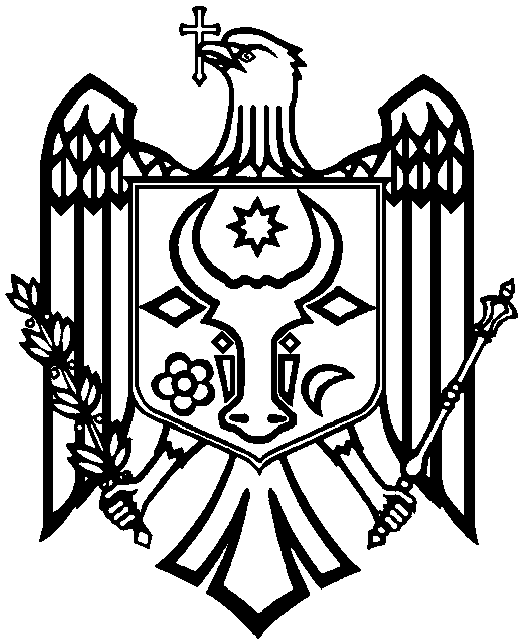 ProiectGUVERNUL REPUBLICII MOLDOVAHOTĂRÎRE Nr.________din___________2014cu privire la stabilirea cuantumului de alcool etilic nedenaturat destinat utilizării în medicină pentru anul 2015În temeiul punctului 3 al notelor din anexa nr.1 la titlul IV al Codului fiscal nr. 1163-XIII din 24 aprilie 1997 (republicat în Monitorul Oficial al Republicii Moldova 2007, ediţie specială) cu modificările şi completările ulterioare, Guvernul HOTĂRĂŞTE:1. Se stabileşte cuantumul de alcool etilic nedenaturat de la poziţia tarifară 2207, destinat utilizării în medicină şi producerii farmaceutice pentru anul 2015, în volum de 54987,800 decalitri.2. Se aprobă Lista utilizatorilor şi cuantumurile de alcool etilic nedenaturat destinat utilizării în medicină şi producerii farmaceutice pentru anul 2015, repartizate acestora (se anexează).PRIM-MINISTRU						           Iurie LEANCĂContrasemnează:Ministrul sănătăţii 					                      Andrei USATÎIMinistrul agriculturii şi industriei alimentare				                              Vasile BUMACOVAnexăla Hotărîrea Guvernuluinr. 		 din 				2014LISTAutilizatorilor şi cuantumurile de alcool etilic nedenaturatdestinat utilizării în medicină şi producerii farmaceutice pentru anul 2015, repartizate acestora                                                                                                                     Проект правительствО республики молдоваПОСТАНОВЛЕНИЕ №___от___________2014об установлении квоты неденатурированногоэтилового спирта, предназначенного для использования в медицине, на 2015 годНа основании пункта 3 примечаний к приложению №1к разделу IV Налогового кодекса № 1163-XIII от 24 апреля 1997 г. (повторное опубликование в Официальном Мониторе Республики Молдова, 2007 г., специальный выпуск) с последующими изменениями и дополнениями, Правительство ПОСТАНОВЛЯЕТ:1. Установить квоту неденатурированного этилового спирта по товарной позиции 2207, предназначенного для использования в медицине и фармацевтическом производстве, на 2015 год в объеме 54987,800 декалитра.2. Утвердить список пользователей и распределенную им квоту неденатурированного этилового спирта предназначенного для использования в медицине и фармацевтическом производстве, на 2015 год, (прилагается).Премьер-министр					Юрие ЛЯНКЭКонтрассигнуют:Министр здравоохранения					Андрей УСАТЫЙМинистр сельского хозяйства ипищевой промышленности					Василий БУМАКОВ                                                                                                                                 УтверждённыйПостановлением Правительства№		 от				2014Списокпользователей и распределенную им квоту неденатурированного этилового спирта, предназначенного для использования в медицине и фармацевтическом производстве, на 2015 годNr. d/o Utilizator (subiectul economic) Cuantumul de alcool etilic (în decalitri) 1.Centrul Naţional de Transfuzie a Sîngelui798,7502.Societatea cu Răspundere Limitată “Balckan F»rmaceuticals”10,0623.Societatea cu Răspundere Limitată „Beta” 3939.6564.Societatea cu Răspundere Limitată”Depofarm” 1 321,0005.Societatea pe Acţiuni ”Eurofarmaco” 5 706,0306.Societatea cu Răspundere Limitată „Farmacia Cojuşna” 12 552,3507.Societatea pe Acţiuni „Farmaco” 8 073,6808.Societatea cu Răspundere  Limitată „Farmaprim” 555,5909.Societatea cu Răspundere Limitată „Ficotehfarm44,80010.Societatea cu Răspundere Limitată „Flumed-Farm” 858,90011.Societatea cu Răspundere Limitată „Luxfarmol” 12 678,49212.Societatea pe Acţiuni „Medicamentum” 33,12013.Societatea cu Răspundere Limitată „RNP Pharmaceuticals” 8 370,24014.Societatea cu Răspundere Limitată „Universal-Farm” 45,130           Cuantumul total pentru 201554987,800№п/пПользователь (экономический агент)Квота этиловогоспирта(декалитров)1.Национальный центр переливания крови798,7502.Общество с ограниченной ответственностью «Balckan Farmaceuticals»10,0623.Общество с ограниченной ответственностью «Beta»3939.6564.Общество с ограниченной ответственностью «Depofarm» 1 321,0005.Акционерное общество «Eurofarmaco» 5 706,0306.Общество с ограниченной ответственностью «Farmacia Cojuşna» 12 552,3507.Акционерное общество «Farmaco» 8 073,6808.Общество с ограниченной ответственностью «Farmaprim» 555,5909.Общество с ограниченной ответственностью «Fitotehfarm» 44,80010.Общество с ограниченной ответственностью «Flumed-Farm» 858,90011.Общество с ограниченной ответственностью «Luxfarmol» 12 678,49212.Акционерное общество «Medicamentum»33,12013.Общество с ограниченной ответственностью «RNP Pharmaceuticals» 8 370,24014.Общество с ограниченной ответственностью «Universal-Farm» 45,130Общий объём на 2015 год54 987,800